Families and Students,You can treat your child, friend, teacher, or anyone at Virginia Run to a special candygram delivered to their classroom on Wednesday, February 14th! Each candygram will include a lollipop. Please send your money and message(s) to school by Thursday, February 8th. Please cut out the completed greeting card(s) below, put them in an envelope with cash or check to VRES, and turn it in by Thursday, February 8th. On the envelope write the student’s name and the name of the student’s homeroom teacher. Cost for candygram = $1.00 eachTo: ______________________________ In Ms./Mr. _________________’s classroomHappy Valentine’s Day!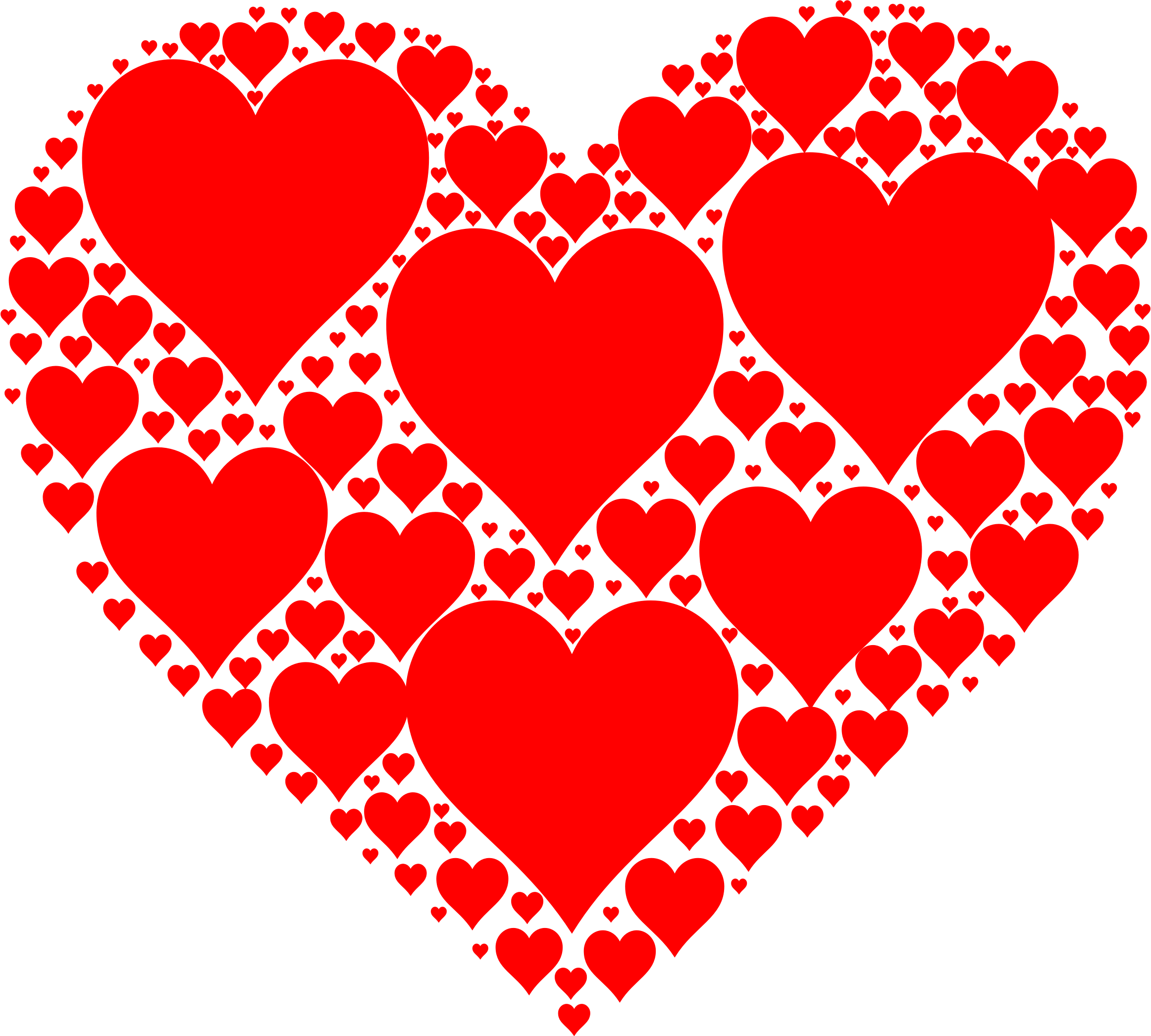 From: ____________________________To: ______________________________ In Ms./Mr. _________________’s classroomHappy Valentine’s Day!From: ____________________________To: ______________________________ In Ms./Mr. _________________’s classroomHappy Valentine’s Day!From: ____________________________To: ______________________________ In Ms./Mr. _________________’s classroomHappy Valentine’s Day!From: ____________________________